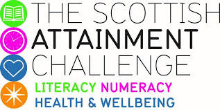 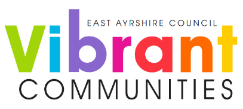 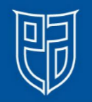 Scottish Attainment ChallengeMentoring Development Officer ActivitiesFor hygiene reasons please ensure you wash your hands and any objects you have been touching after you have finished the activity. Activity Title:   Chalk challengeAge range:P7+Area of the Curriculum:Art, EnglishResources required:Chalk and a surface outside to write on. Time / length of the activity:30 minutes +Number of people required:2+Instructions:First find a large paved space or pavement area.Then you need to draw round someone lying on the ground so there is an outline of a person. Have a think about what a role model is and who you think is one.Keeping this in mind write inside what characteristics (for example kind) you think someone needs to be a good role model.On the outside write all the people you can think of that are good role models, this can be anyone, family, celebrities, youth workers or teachers.You can decorate your ‘person’ give them hair, a face etc. Further learningCreate a collage of your role model pictures, things they have achieved. 